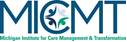 Patient Engagement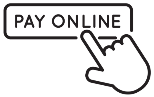 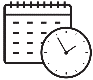 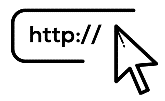 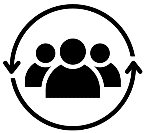 